…/…/20…-…/….20…. Tarihleri Arası  Yemek Listesi…/…/20…-…/….20…. Tarihleri Arası  Yemek Listesi…/…/20…-…/….20…. Tarihleri Arası  Yemek Listesi…/…/20…-…/….20…. Tarihleri Arası  Yemek Listesi…/…/20…-…/….20…. Tarihleri Arası  Yemek ListesiTARİHMENÜMENÜMENÜMENÜRESMİ TATİLRESMİ TATİLRESMİ TATİLRESMİ TATİLRESMİ TATİLRESMİ TATİLRESMİ TATİLRESMİ TATİLADI SOYADIADI SOYADIADI SOYADI ADI SOYADI Yemekhane SorumlusuYemekhane Sorumlusuİ.M.İ Şube Müdürüİ.M.İ Şube Müdürü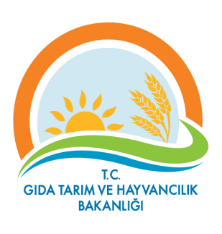 ANKARA İL GIDA TARIM VE HAYVANCILIK MÜDÜRLÜĞÜAYLIK YEMEK LİSTESİ FORMUDoküman KoduGTHB.06.İLM.İKS./KYS.FRM.00/31ANKARA İL GIDA TARIM VE HAYVANCILIK MÜDÜRLÜĞÜAYLIK YEMEK LİSTESİ FORMURevizyon No000ANKARA İL GIDA TARIM VE HAYVANCILIK MÜDÜRLÜĞÜAYLIK YEMEK LİSTESİ FORMURevizyon TarihiANKARA İL GIDA TARIM VE HAYVANCILIK MÜDÜRLÜĞÜAYLIK YEMEK LİSTESİ FORMUYürürlük Tarihi15.03.2018ANKARA İL GIDA TARIM VE HAYVANCILIK MÜDÜRLÜĞÜAYLIK YEMEK LİSTESİ FORMUSayfa No1 / 1